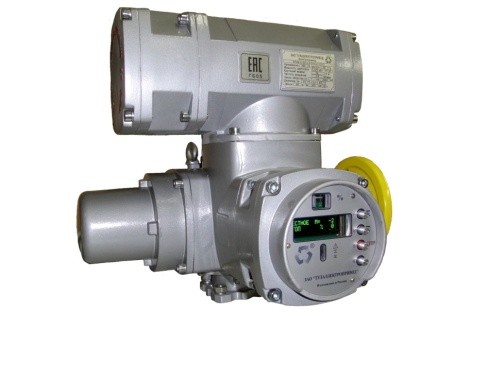 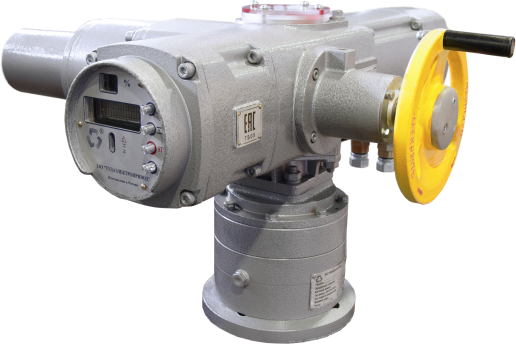 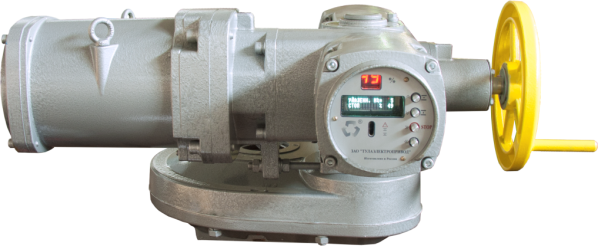 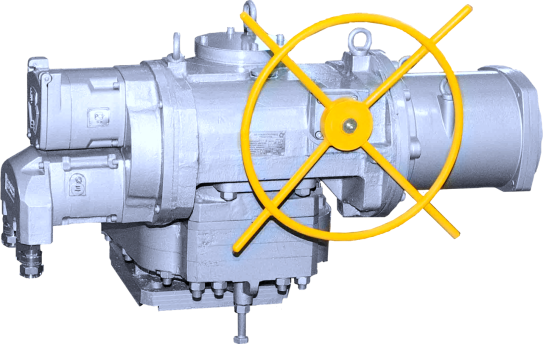 Электроприводы многооборотные серии ЭП4 общепромышленного, взрывозащищенного исполнения и для атомных станцийПрименение: электроприводы ЭП4 предназначены для дистанционного и местного управления запорной и запорно-регулирующей трубопроводной арматурой многооборотного типа, а также неполноповоротной и прямоходной арматурой при их использовании в комбинации со вспомогательными механизмами. Устанавливаются в закрытых помещениях, под навесом, на открытом воздухе, а так же в любых системах и помещениях атомных станцийХарактеристики: 1) диапазон крутящего момента: - для многооборотной арматуры: от 30 до 24000 Н.м- для неполноповоротной арматуры (с дополнительным редуктором) до 170 000 Н.м 2) диапазон частот вращения выходного вала:  от 4 до 180  об/мин3) блочно-модульная конструкция4) маслонаполненный редукторСоединение приводов с арматурой:- СТ ЦКБА 062-2009 (ОСТ 26-07-763-73) А,Б,В,Г,Д- ISO 5210 (F07,F10,F14,F16,F25,F30,F35,F40)- DIN 3210Типы блоков управления:- механический (серия М1)- электронный блок концевых выключателей (серия Э2)- электронный интеллектуальный модуль (серия Э1), включающий в себя встроенные реверсивные пускатели, дискретное (24В DC), аналоговое (4-20 мА) и цифровое (RS-485, протоколы обмена Modbus и Profibus) управление, энергонезависимую память, функции самодиагностики и др.По сфере применения: - общепромышленные (ТУ 3791-002-70780838-2007)- взрывозащищенные (ТУ 3791-001-70780838-2005)- для атомной энергетики (ТУ 3791-004-70780838-2007)Степень защиты от проникновения внутрь  оболочки пыли и воды:  IР67, (опционно IP68),  по ГОСТ 14254Вибростойкость: исполнение М6 по ГОСТ 17516.1 (возможно исполнение для применения в установках с повышенным уровнем вибрации, в частности, в компрессорных установках)Тип силового электропитания:- трехфазная сеть переменного тока, 380 В (660 В для высоковольтного исполнения), частотой 50 ГцТемпература эксплуатации: от -60 до +60Взрывозащита по ТУ 3791-001-70780838-2005:- конструктивная схема ЭП41, ЭП410 - категория взрывозащиты 1ЕхdIIBТ4, 1Ex db IIC T4 Gb- конструктивная схема ЭП43 - с маркировкой взрывозащиты 1ЕхdIIBТ4 по ГОСТ 30 852.0-2002-  ЭП4Ш - рудничного исполнения по ГОСТ 30 852.20-2002 и ГОСТ 30 852.1-2002 с уровнем взрывозащиты «взрывобезопасный» с маркировкой взрывозащиты PB Exd по ГОСТ30 852.0-2002-  ЭП4S  - рудничное исполнение по ГОСТ 30 852.20-2002 с видом взрывозащиты «взрвонепроницаемая оболочка» по ГОСТ 30 852.1-2002 и «взрывобезопасная электрическая цепь i» по ГОСТ 30 852.10-2002 с уровнем взрывозащиты «взрывобезопасный» с маркировкой взрывозащиты РВЕхd[ia] по ГОСТ 30 852.0-2002Срок службы: не менее 30 летРесурс работы: - не менее 10 тыс. циклов для приводов запорной арматуры- не менее 3,5 млн. пусков для приводов запорно-регулирующей арматуры